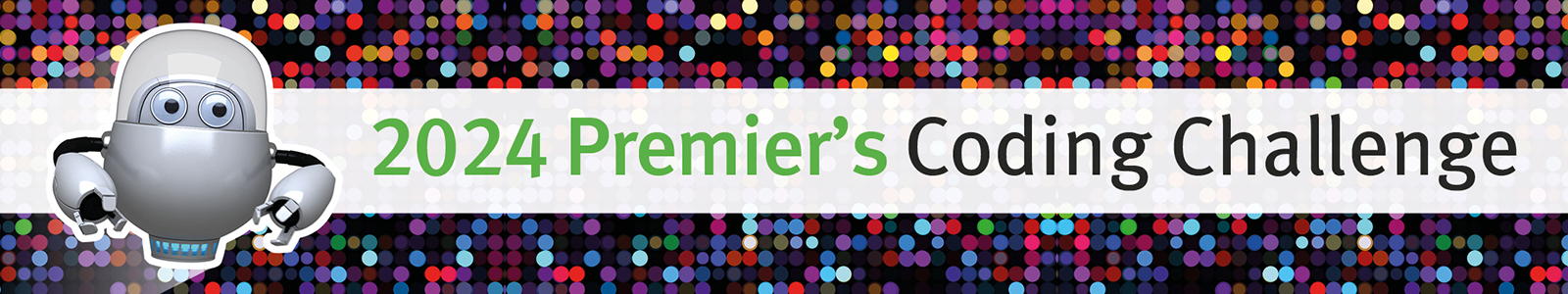 Entry TemplateThis template is designed to help you when creating an entry on the Premier’s Coding Challenge Submission Portal. https://codingcomp.awardsplatform.com/ Category: Circle from the choices below.For more information visit https://education.qld.gov.au/about-us/events-awards/awards-competitions/premiers-coding-challenge First NameLast NameStudent EmailPasswordMust be at least 12 characters, including a number, uppercase letter, and a special character**Remember to keep your password safe and private**Must be at least 12 characters, including a number, uppercase letter, and a special character**Remember to keep your password safe and private**Year LevelSchool NameYears 3-4Individual or Pair entryScratch or Open coding platformYears 5-6Individual or Pair entryScratch or Open coding platformYears 7-8Individual or Pair entryPython/HTML or Open coding platformYears 9-10Individual or Pair entryPython/HTML or Open coding platformTeacher email addressParent/Guardian First NameParent/Guardian Last NameParent/Guardian Email AddressParent/Guardian Mobile Number